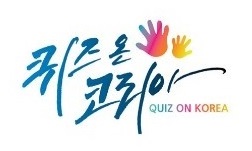 < Quiz on Korea 2016 > Thailand
Application formName :photoDate of Birth :photoNationality :photoAddress : photoMobile No. :photoEmail(s) :photoEducational attainment:Languages:
*Korean language skill Educational attainment:Languages:
*Korean language skill KOREAN :  □ Average  □ Good  □Excellent  
ENGLISH : □ Average  □ Good  □Excellent  KOREAN :  □ Average  □ Good  □Excellent  
ENGLISH : □ Average  □ Good  □Excellent  Educational attainment:Languages:
*Korean language skill □ Upload File  : Any Degree or certificates related to language skills (If any)□ Upload File  : Any Degree or certificates related to language skills (If any)Introduce yourself
in Korean languageSpecial performance
(Will get additional points in the 1st round)Special performance
(Will get additional points in the 1st round)URL : URL : 